Folgende Schritte sind notwendig um den Tabellenkopf (die Kategorien) auszutauschen: Tabellenkopf in allen drei Bereichen (A,B+C) auswechseln

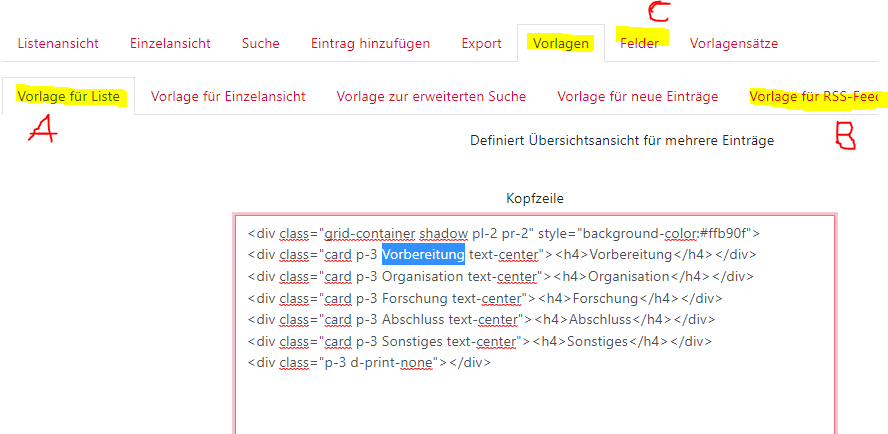 Vorlage für Listenansicht anpassen - Achtung!!! Zuerst Editor ausschalten! (siehe 1)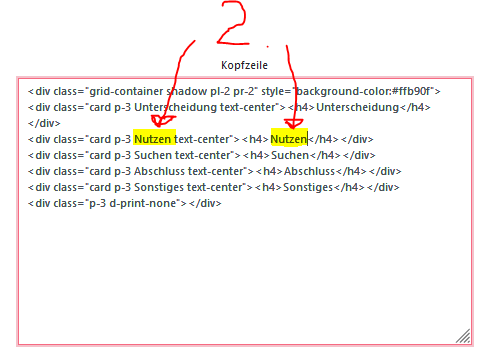 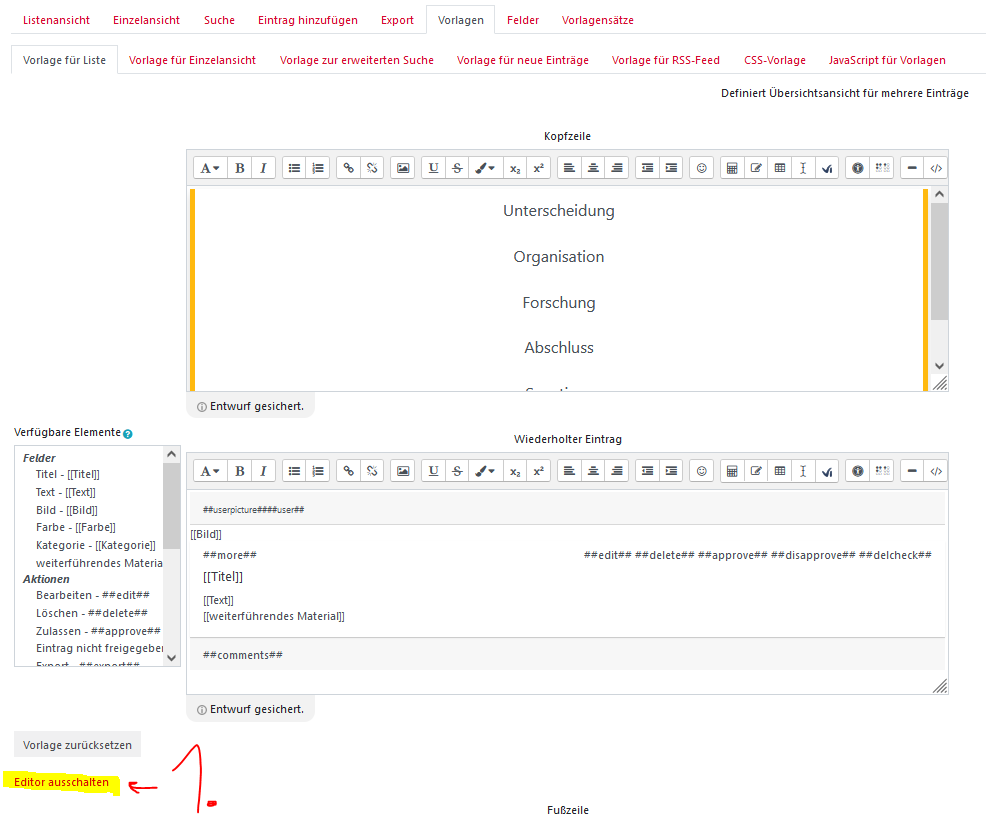 b) CSS-Vorlage anpassen



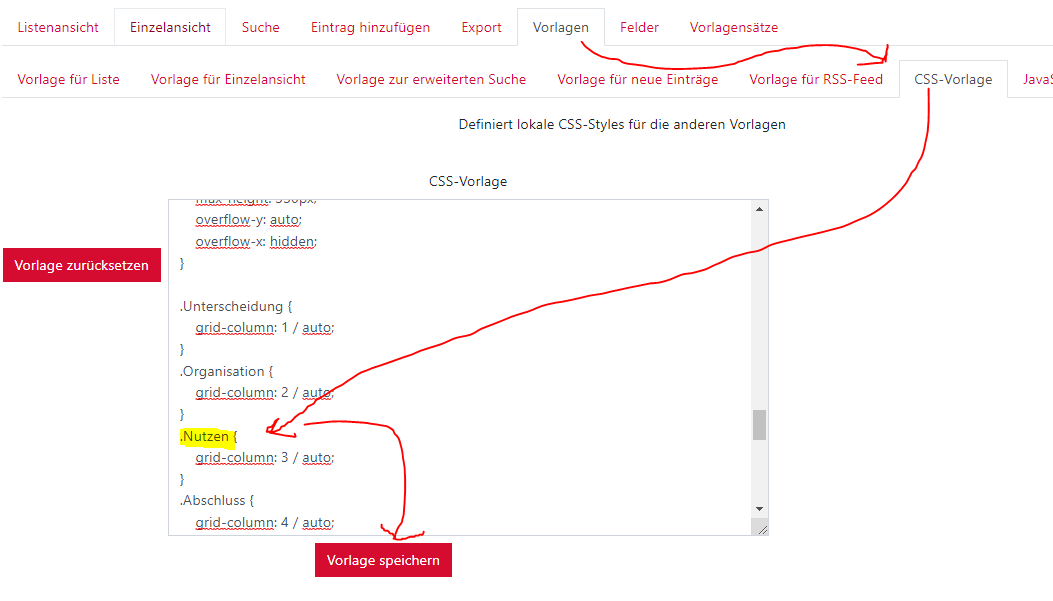 c) Kategoriefeld neu benennen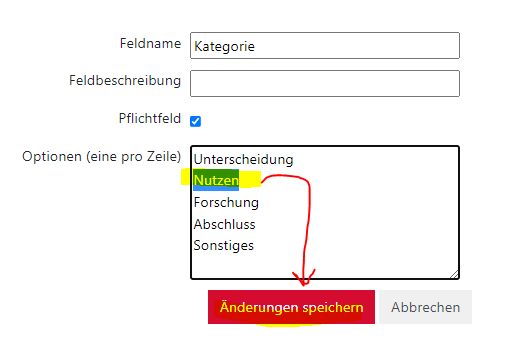 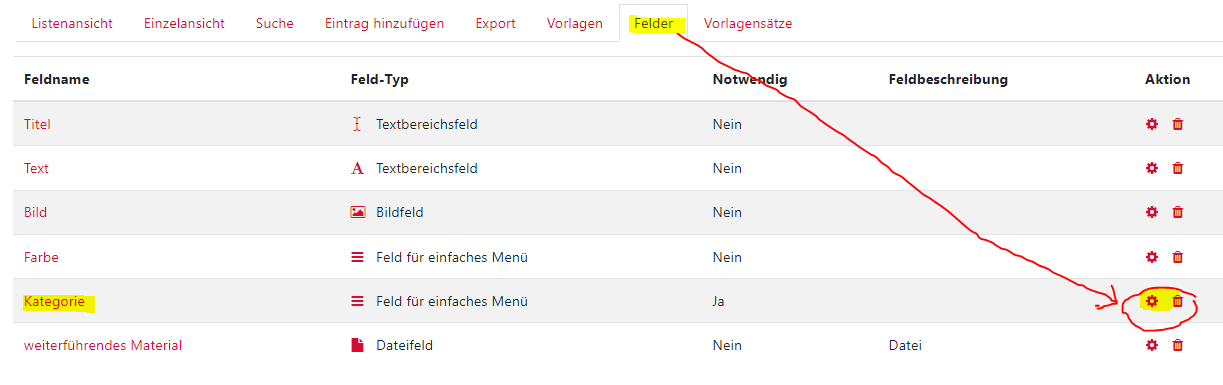 